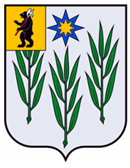 АдминистрацияИвняковского сельского поселенияЯрославского муниципального районаЯрославской областиПОСТАНОВЛЕНИЕОб утверждении «Регламента работысогласительной комиссии по согласованиюместоположения границ земельных участковпри выполнении комплексных кадастровыхработ на территории Ивняковского сельскогопоселения Ярославского муниципального районаЯрославской областиРуководствуясь Земельным кодексом Российской Федерации, Федеральным законом № 221-ФЗ от 24.07.2007 г. «О кадастровой деятельности», Постановлением Правительства Ярославской области № 251-п от 11.03.2015 г. «Об утверждении Типового регламента работы согласительной комиссии по согласованию местоположения границ земельных участков при выполнении комплексных кадастровых работ на территории Ярославской области», Уставом Администрации Ивняковского сельского поселения Ярославского муниципального района Ярославской области, Администрация Ивняковского сельского поселения Ярославского муниципального района Ярославской области ПОСТАНОВЛЯЕТ:1.	Утвердить «Регламент работы согласительной комиссии по согласованию местоположения границ земельных участков при выполнении комплексных кадастровых работ на территории Ивняковского сельского поселения Ярославского муниципального района Ярославской области».2.	Опубликовать настоящее постановление в газете «Ярославский агрокурьер». Обнародовать постановление путем размещения на официальном сайте Администрации Ивняковского сельского поселения Ярославского муниципального района Ярославской области в информационно-телекоммуникационной сети «Интернет»3.	Контроль за исполнением постановления оставляю за собой.4.	Постановление вступает в силу с момента подписания.Глава Ивняковского сельского поселенияЯрославского муниципального района Ярославской областиИ.И. Цуренкова06.12.2022 г.№ 383